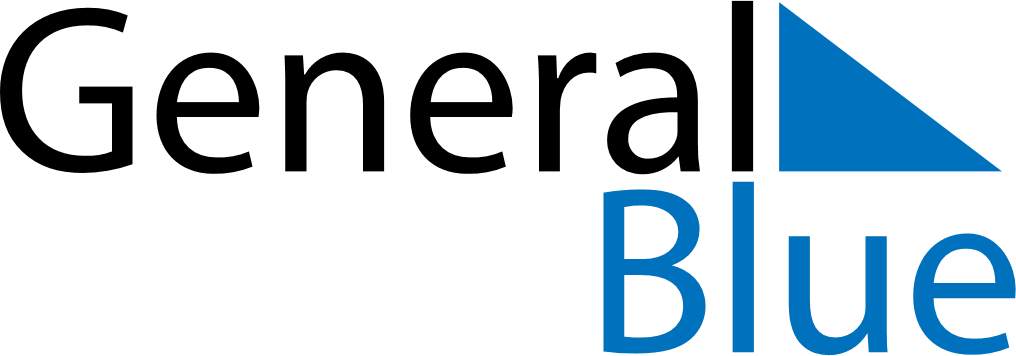 November 2024November 2024November 2024November 2024November 2024November 2024Mantorp, OEstergoetland, SwedenMantorp, OEstergoetland, SwedenMantorp, OEstergoetland, SwedenMantorp, OEstergoetland, SwedenMantorp, OEstergoetland, SwedenMantorp, OEstergoetland, SwedenSunday Monday Tuesday Wednesday Thursday Friday Saturday 1 2 Sunrise: 7:14 AM Sunset: 4:10 PM Daylight: 8 hours and 55 minutes. Sunrise: 7:16 AM Sunset: 4:07 PM Daylight: 8 hours and 50 minutes. 3 4 5 6 7 8 9 Sunrise: 7:19 AM Sunset: 4:05 PM Daylight: 8 hours and 46 minutes. Sunrise: 7:21 AM Sunset: 4:03 PM Daylight: 8 hours and 41 minutes. Sunrise: 7:24 AM Sunset: 4:00 PM Daylight: 8 hours and 36 minutes. Sunrise: 7:26 AM Sunset: 3:58 PM Daylight: 8 hours and 32 minutes. Sunrise: 7:28 AM Sunset: 3:56 PM Daylight: 8 hours and 27 minutes. Sunrise: 7:31 AM Sunset: 3:53 PM Daylight: 8 hours and 22 minutes. Sunrise: 7:33 AM Sunset: 3:51 PM Daylight: 8 hours and 18 minutes. 10 11 12 13 14 15 16 Sunrise: 7:35 AM Sunset: 3:49 PM Daylight: 8 hours and 13 minutes. Sunrise: 7:38 AM Sunset: 3:47 PM Daylight: 8 hours and 9 minutes. Sunrise: 7:40 AM Sunset: 3:45 PM Daylight: 8 hours and 4 minutes. Sunrise: 7:42 AM Sunset: 3:43 PM Daylight: 8 hours and 0 minutes. Sunrise: 7:45 AM Sunset: 3:41 PM Daylight: 7 hours and 56 minutes. Sunrise: 7:47 AM Sunset: 3:39 PM Daylight: 7 hours and 51 minutes. Sunrise: 7:49 AM Sunset: 3:37 PM Daylight: 7 hours and 47 minutes. 17 18 19 20 21 22 23 Sunrise: 7:52 AM Sunset: 3:35 PM Daylight: 7 hours and 43 minutes. Sunrise: 7:54 AM Sunset: 3:33 PM Daylight: 7 hours and 39 minutes. Sunrise: 7:56 AM Sunset: 3:31 PM Daylight: 7 hours and 35 minutes. Sunrise: 7:58 AM Sunset: 3:30 PM Daylight: 7 hours and 31 minutes. Sunrise: 8:00 AM Sunset: 3:28 PM Daylight: 7 hours and 27 minutes. Sunrise: 8:03 AM Sunset: 3:26 PM Daylight: 7 hours and 23 minutes. Sunrise: 8:05 AM Sunset: 3:25 PM Daylight: 7 hours and 19 minutes. 24 25 26 27 28 29 30 Sunrise: 8:07 AM Sunset: 3:23 PM Daylight: 7 hours and 16 minutes. Sunrise: 8:09 AM Sunset: 3:22 PM Daylight: 7 hours and 12 minutes. Sunrise: 8:11 AM Sunset: 3:20 PM Daylight: 7 hours and 9 minutes. Sunrise: 8:13 AM Sunset: 3:19 PM Daylight: 7 hours and 5 minutes. Sunrise: 8:15 AM Sunset: 3:18 PM Daylight: 7 hours and 2 minutes. Sunrise: 8:17 AM Sunset: 3:16 PM Daylight: 6 hours and 59 minutes. Sunrise: 8:19 AM Sunset: 3:15 PM Daylight: 6 hours and 56 minutes. 